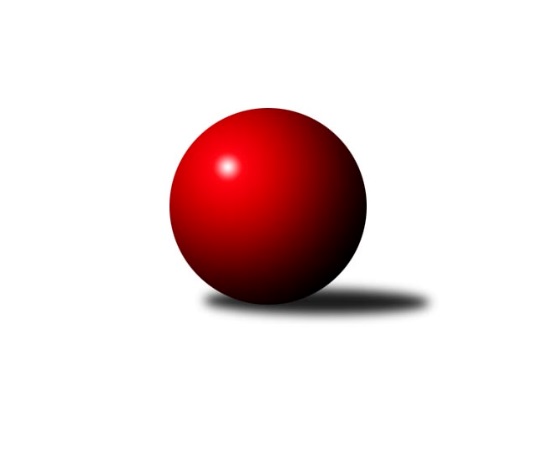 Č.5Ročník 2018/2019	12.10.2018Nejlepšího výkonu v tomto kole: 2619 dosáhlo družstvo: Milovice AVýchodočeský přebor skupina A 2018/2019Výsledky 5. kolaSouhrnný přehled výsledků:Dvůr Kr. B	- Poříčí A	12:4	2541:2531		11.10.Jičín C	- Vrchlabí B	2:14	2432:2595		11.10.Loko Trutnov C	- Milovice B	8:8	2466:2447		12.10.Milovice A	- Josefov A	10:6	2619:2606		12.10.Hořice C	- Nová Paka B	10:6	2605:2578		12.10.Vrchlabí C	- Březovice A	10:6	2447:2439		12.10.Tabulka družstev:	1.	Josefov A	5	4	0	1	57 : 23 	 	 2454	8	2.	Vrchlabí B	5	4	0	1	53 : 27 	 	 2531	8	3.	Milovice A	5	3	1	1	50 : 30 	 	 2489	7	4.	Milovice B	5	2	2	1	45 : 35 	 	 2489	6	5.	Hořice C	5	3	0	2	42 : 38 	 	 2493	6	6.	Vrchlabí C	5	3	0	2	38 : 42 	 	 2358	6	7.	Loko Trutnov C	5	2	1	2	43 : 37 	 	 2381	5	8.	Nová Paka B	5	2	0	3	36 : 44 	 	 2392	4	9.	Jičín C	5	2	0	3	31 : 49 	 	 2386	4	10.	Dvůr Kr. B	5	1	0	4	31 : 49 	 	 2381	2	11.	Poříčí A	5	1	0	4	28 : 52 	 	 2427	2	12.	Březovice A	5	1	0	4	26 : 54 	 	 2465	2Podrobné výsledky kola:	 Dvůr Kr. B	2541	12:4	2531	Poříčí A	Martin Kozlovský	 	 211 	 221 		432 	 2:0 	 417 	 	208 	 209		Miroslav Kužel	Michal Sirový	 	 228 	 203 		431 	 2:0 	 390 	 	202 	 188		Jaroslav Pokorný	Oldřich Kaděra	 	 209 	 167 		376 	 0:2 	 400 	 	195 	 205		Jan Gábriš	Kateřina Šmídová	 	 226 	 226 		452 	 2:0 	 438 	 	219 	 219		Milan Lauber	Martin Šnytr	 	 206 	 224 		430 	 0:2 	 467 	 	237 	 230		Jan Roza	Martina Kramosilová *1	 	 219 	 201 		420 	 2:0 	 419 	 	199 	 220		Lubomír Šimonkarozhodčí: Michal Sirovýstřídání: *1 od 1. hodu Jiří RejlNejlepší výkon utkání: 467 - Jan Roza	 Jičín C	2432	2:14	2595	Vrchlabí B	Agaton Plaňanský st.	 	 228 	 190 		418 	 2:0 	 381 	 	200 	 181		Štěpán Stránský	Jiří Brumlich	 	 225 	 197 		422 	 0:2 	 442 	 	229 	 213		Vladimír Žiško	Miroslav Langr	 	 205 	 182 		387 	 0:2 	 432 	 	210 	 222		Ondřej Votoček	Vladimír Řeháček	 	 181 	 188 		369 	 0:2 	 446 	 	220 	 226		Pavel Maršík	Ladislav Křivka	 	 210 	 200 		410 	 0:2 	 441 	 	209 	 232		Ladislav Erben	Zbyněk Hercík	 	 210 	 216 		426 	 0:2 	 453 	 	231 	 222		Vladimír Cermanrozhodčí: František ČermákNejlepší výkon utkání: 453 - Vladimír Cerman	 Loko Trutnov C	2466	8:8	2447	Milovice B	Karel Slavík	 	 196 	 195 		391 	 0:2 	 398 	 	220 	 178		František Junek	Petr Kotek	 	 241 	 250 		491 	 2:0 	 400 	 	181 	 219		Martin Včeliš	Václava Krulišová	 	 218 	 202 		420 	 0:2 	 433 	 	214 	 219		Filip Mertlík	Václav Kukla	 	 206 	 204 		410 	 0:2 	 431 	 	206 	 225		Jarmil Nosek	Milan Kačer *1	 	 196 	 197 		393 	 2:0 	 377 	 	192 	 185		Ondra Kolář	Zdeněk Navrátil	 	 185 	 176 		361 	 0:2 	 408 	 	190 	 218		Lukáš Kostkarozhodčí: Milan Kačerstřídání: *1 od 51. hodu František JanktoNejlepší výkon utkání: 491 - Petr Kotek	 Milovice A	2619	10:6	2606	Josefov A	Radoslav Dušek	 	 205 	 212 		417 	 0:2 	 438 	 	212 	 226		Jakub Hrycík	Miroslav Souček	 	 216 	 212 		428 	 0:2 	 465 	 	232 	 233		Roman Kašpar	Vlastimil Hruška	 	 221 	 231 		452 	 2:0 	 407 	 	205 	 202		Lukáš Rožnovský	Pavel Jaroš	 	 206 	 226 		432 	 2:0 	 408 	 	197 	 211		Lukáš Ludvík	Václav Souček	 	 242 	 229 		471 	 2:0 	 426 	 	215 	 211		Jiří Rücker	Miroslav Včeliš	 	 213 	 206 		419 	 0:2 	 462 	 	222 	 240		Petr Hrycíkrozhodčí: Nejlepší výkon utkání: 471 - Václav Souček	 Hořice C	2605	10:6	2578	Nová Paka B	Karel Košťál	 	 223 	 223 		446 	 0:2 	 452 	 	239 	 213		Martin Štryncl	Kryštof Košťál	 	 249 	 229 		478 	 2:0 	 410 	 	194 	 216		Jaroslav Weihrauch	Martin Zvoníček	 	 242 	 235 		477 	 2:0 	 422 	 	211 	 211		Bohuslav Bajer	Nela Bagová	 	 216 	 169 		385 	 0:2 	 461 	 	224 	 237		Jaroslav Fajfer	Ondřej Duchoň	 	 195 	 215 		410 	 0:2 	 458 	 	224 	 234		Antonín Vydra	Adam Balihar	 	 225 	 184 		409 	 2:0 	 375 	 	196 	 179		Jaroslav Gottsteinrozhodčí: Zdeněk DymáčekNejlepší výkon utkání: 478 - Kryštof Košťál	 Vrchlabí C	2447	10:6	2439	Březovice A	Petr Kynčl	 	 205 	 174 		379 	 0:2 	 420 	 	217 	 203		Jiří Hakl	Eva Fajstavrová	 	 194 	 213 		407 	 0:2 	 438 	 	219 	 219		Vratislav Fikar	Josef Rychtář	 	 231 	 211 		442 	 2:0 	 393 	 	192 	 201		Jaromír Písecký	Josef Glos	 	 205 	 205 		410 	 2:0 	 371 	 	186 	 185		Zbyněk Fikar	Jaroslav Lux	 	 191 	 202 		393 	 0:2 	 423 	 	206 	 217		Stanislav Oubram	Vladimír Šťastník	 	 210 	 206 		416 	 2:0 	 394 	 	196 	 198		Petr Slavíkrozhodčí: Roman TrýznaNejlepší výkon utkání: 442 - Josef RychtářPořadí jednotlivců:	jméno hráče	družstvo	celkem	plné	dorážka	chyby	poměr kuž.	Maximum	1.	Vladimír Cerman 	Vrchlabí B	452.50	301.3	151.2	5.7	3/4	(465)	2.	Karel Košťál 	Hořice C	451.67	300.8	150.9	5.0	3/3	(474)	3.	Vlastimil Hruška 	Milovice A	449.63	309.1	140.5	5.8	2/2	(470)	4.	Martin Fikar 	Březovice A	442.00	297.0	145.0	5.0	2/3	(464)	5.	Petr Kotek 	Loko Trutnov C	437.50	292.3	145.3	5.0	4/4	(491)	6.	Pavel Maršík 	Vrchlabí B	434.13	295.3	138.9	5.9	4/4	(472)	7.	Ondřej Votoček 	Vrchlabí B	432.25	297.0	135.3	3.8	4/4	(467)	8.	Antonín Vydra 	Nová Paka B	431.83	296.3	135.5	5.3	3/4	(458)	9.	Martin Zvoníček 	Hořice C	430.33	290.2	140.1	6.0	3/3	(477)	10.	Vladimír Žiško 	Vrchlabí B	429.00	296.0	133.0	3.0	3/4	(442)	11.	Kateřina Šmídová 	Dvůr Kr. B	428.67	288.7	140.0	4.0	3/4	(452)	12.	Petr Hrycík 	Josefov A	428.11	295.3	132.8	3.7	3/3	(462)	13.	Lukáš Kostka 	Milovice B	427.75	290.9	136.9	6.9	4/4	(454)	14.	Milan Lauber 	Poříčí A	427.00	299.1	127.9	6.0	4/4	(446)	15.	Ladislav Erben 	Vrchlabí B	425.33	285.7	139.7	5.0	3/4	(463)	16.	Agaton Plaňanský  st.	Jičín C	425.00	284.2	140.8	8.9	3/3	(450)	17.	Jan Roza 	Poříčí A	424.75	297.9	126.9	9.0	4/4	(467)	18.	Vratislav Fikar 	Březovice A	423.78	290.9	132.9	5.3	3/3	(438)	19.	Jiří Rücker 	Josefov A	422.89	289.1	133.8	3.1	3/3	(437)	20.	Miroslav Souček 	Milovice A	421.75	286.8	135.0	5.3	2/2	(449)	21.	Michal Sirový 	Dvůr Kr. B	421.38	290.4	131.0	5.6	4/4	(431)	22.	Ondřej Duchoň 	Hořice C	419.56	286.7	132.9	8.9	3/3	(451)	23.	Jarmil Nosek 	Milovice B	416.75	293.1	123.6	7.8	4/4	(469)	24.	Jan Gábriš 	Poříčí A	416.00	297.0	119.0	8.8	4/4	(439)	25.	Kryštof Košťál 	Hořice C	415.56	294.3	121.2	5.3	3/3	(478)	26.	Stanislav Oubram 	Březovice A	414.11	290.2	123.9	8.3	3/3	(423)	27.	František Junek 	Milovice B	413.63	299.4	114.3	7.5	4/4	(447)	28.	Ladislav Křivka 	Jičín C	413.50	291.2	122.3	6.7	3/3	(467)	29.	Jiří Brumlich 	Jičín C	411.83	297.2	114.7	7.2	2/3	(443)	30.	Jakub Hrycík 	Josefov A	411.67	284.2	127.4	7.4	3/3	(438)	31.	Roman Kašpar 	Josefov A	411.33	284.8	126.6	8.3	3/3	(465)	32.	Martin Včeliš 	Milovice B	411.25	290.6	120.6	8.6	4/4	(420)	33.	Martin Kozlovský 	Dvůr Kr. B	410.63	293.1	117.5	8.6	4/4	(436)	34.	Vladimír Šťastník 	Vrchlabí C	410.00	281.7	128.3	7.5	2/2	(428)	35.	David Jaroš 	Milovice A	409.00	295.0	114.0	6.0	2/2	(417)	36.	Jiří Hakl 	Březovice A	408.89	279.6	129.3	8.8	3/3	(426)	37.	Marek Ondráček 	Milovice B	408.00	292.0	116.0	11.7	3/4	(411)	38.	Jaromír Písecký 	Březovice A	406.67	285.0	121.7	10.6	3/3	(448)	39.	Ondra Kolář 	Milovice B	406.00	301.3	104.7	12.0	3/4	(426)	40.	Lubomír Šimonka 	Poříčí A	404.63	284.5	120.1	9.9	4/4	(426)	41.	Jaroslav Lux 	Vrchlabí C	404.63	288.9	115.8	6.8	2/2	(416)	42.	Pavel Jaroš 	Milovice A	404.00	283.3	120.8	6.8	2/2	(432)	43.	Adam Balihar 	Hořice C	402.67	287.8	114.8	10.8	3/3	(441)	44.	Martin Šnytr 	Dvůr Kr. B	402.25	277.5	124.8	7.5	4/4	(430)	45.	Zbyněk Hercík 	Jičín C	402.22	284.9	117.3	11.4	3/3	(426)	46.	Martin Khol 	Loko Trutnov C	400.50	273.5	127.0	5.0	4/4	(416)	47.	Lukáš Rožnovský 	Josefov A	400.00	279.5	120.5	7.8	2/3	(416)	48.	Bohuslav Bajer 	Nová Paka B	399.50	285.1	114.4	12.0	4/4	(422)	49.	Václav Kukla 	Loko Trutnov C	399.13	289.0	110.1	10.9	4/4	(433)	50.	Jaroslav Fajfer 	Nová Paka B	398.75	286.4	112.4	6.9	4/4	(461)	51.	Miroslav Langr 	Jičín C	398.67	277.7	121.0	10.8	3/3	(429)	52.	Jaroslav Pokorný 	Poříčí A	398.33	276.7	121.7	8.0	3/4	(442)	53.	Zbyněk Fikar 	Březovice A	398.00	280.7	117.3	10.3	3/3	(434)	54.	Josef Glos 	Vrchlabí C	396.00	282.5	113.5	9.0	2/2	(410)	55.	Martina Fejfarová 	Vrchlabí C	394.50	276.2	118.3	9.3	2/2	(451)	56.	Jaroslav Weihrauch 	Nová Paka B	393.88	286.4	107.5	10.9	4/4	(429)	57.	Lukáš Ludvík 	Josefov A	393.67	296.8	96.8	14.3	3/3	(408)	58.	Miroslav Včeliš 	Milovice A	387.50	277.8	109.8	12.3	2/2	(431)	59.	Václava Krulišová 	Loko Trutnov C	387.50	280.3	107.3	10.0	4/4	(420)	60.	Vladimír Řeháček 	Jičín C	385.50	272.3	113.3	10.0	2/3	(427)	61.	Petr Slavík 	Březovice A	384.50	287.5	97.0	13.0	2/3	(394)	62.	Milan Kačer 	Loko Trutnov C	381.33	272.0	109.3	11.3	3/4	(411)	63.	Štěpán Stránský 	Vrchlabí B	378.75	279.3	99.5	12.0	4/4	(406)	64.	Josef Rychtář 	Vrchlabí C	377.17	271.7	105.5	14.2	2/2	(442)	65.	Petr Kynčl 	Vrchlabí C	376.50	268.8	107.8	11.5	2/2	(379)	66.	Jaroslav Gottstein 	Nová Paka B	373.17	276.0	97.2	15.2	3/4	(377)	67.	Oldřich Kaděra 	Dvůr Kr. B	372.13	262.8	109.4	11.8	4/4	(411)	68.	Nela Bagová 	Hořice C	369.78	274.4	95.3	12.7	3/3	(440)	69.	Jan Šrotýř 	Jičín C	352.00	253.2	98.8	15.0	3/3	(379)		Václav Souček 	Milovice A	459.00	304.7	154.3	1.7	1/2	(471)		Zdeněk Dymáček 	Hořice C	456.00	313.0	143.0	5.0	1/3	(456)		Miroslav Šulc 	Dvůr Kr. B	453.00	302.0	151.0	6.0	1/4	(453)		František Jankto 	Loko Trutnov C	444.50	298.5	146.0	4.5	2/4	(481)		Aleš Rolf 	Nová Paka B	443.00	304.5	138.5	6.0	2/4	(447)		Filip Mertlík 	Milovice B	433.00	302.0	131.0	9.0	1/4	(433)		Tomáš Nosek 	Milovice B	421.00	301.0	120.0	3.0	1/4	(421)		Miroslav Kužel 	Poříčí A	420.50	297.0	123.5	4.0	2/4	(424)		Jiří Rejl 	Dvůr Kr. B	420.00	303.0	117.0	15.0	1/4	(420)		Miroslav Mejznar 	Vrchlabí B	418.75	293.0	125.8	7.0	2/4	(429)		Radoslav Dušek 	Milovice A	417.00	280.0	137.0	4.0	1/2	(417)		Eva Fajstavrová 	Vrchlabí C	414.33	279.7	134.7	4.7	1/2	(438)		Jan Horáček 	Vrchlabí B	412.50	293.5	119.0	6.8	2/4	(442)		Martin Štryncl 	Nová Paka B	410.50	288.0	122.5	8.0	2/4	(452)		Jan Masopust 	Milovice B	408.50	295.5	113.0	4.5	2/4	(428)		Karel Slavík 	Loko Trutnov C	407.00	282.0	125.0	5.3	2/4	(453)		Jana Votočková 	Vrchlabí C	407.00	283.0	124.0	9.5	1/2	(412)		Miroslav Šanda 	Milovice A	398.67	285.0	113.7	8.7	1/2	(426)		Zdeněk Maršík 	Vrchlabí C	396.00	272.0	124.0	10.0	1/2	(407)		Zdeněk Khol 	Loko Trutnov C	385.00	261.0	124.0	5.0	1/4	(385)		Pavel Řehák 	Josefov A	385.00	275.5	109.5	9.5	1/3	(393)		Tereza Votočková 	Vrchlabí B	380.00	273.0	107.0	13.0	1/4	(380)		Petr Vojtek 	Poříčí A	378.00	265.0	113.0	8.0	1/4	(378)		Zdeněk Navrátil 	Loko Trutnov C	369.00	267.5	101.5	13.0	1/4	(377)		Martina Kramosilová 	Dvůr Kr. B	368.50	267.0	101.5	13.5	2/4	(373)		Lenka Havlínová 	Nová Paka B	364.00	251.0	113.0	11.0	1/4	(364)		Milan Všetečka 	Josefov A	361.00	257.0	104.0	11.0	1/3	(361)		Pavel Beyr 	Nová Paka B	356.00	257.5	98.5	13.0	2/4	(356)		Daniel Havrda 	Poříčí A	343.50	258.0	85.5	19.0	2/4	(359)		Antonín Sucharda 	Loko Trutnov C	336.00	239.0	97.0	14.0	1/4	(336)		Ladislav Malý 	Dvůr Kr. B	336.00	256.0	80.0	15.5	2/4	(341)		Jakub Petráček 	Poříčí A	320.00	217.0	103.0	12.0	1/4	(320)Sportovně technické informace:Starty náhradníků:registrační číslo	jméno a příjmení 	datum startu 	družstvo	číslo startu11982	František Jankto	12.10.2018	Loko Trutnov C	3x23646	Jiří Rejl	11.10.2018	Dvůr Kr. B	2x843	Vladimír Žiško	11.10.2018	Vrchlabí B	4x
Hráči dopsaní na soupisku:registrační číslo	jméno a příjmení 	datum startu 	družstvo	22006	Filip Mertlík	12.10.2018	Milovice B	Program dalšího kola:6. kolo19.10.2018	pá	17:00	Milovice B - Dvůr Kr. B	19.10.2018	pá	17:00	Březovice A - Jičín C	19.10.2018	pá	17:00	Josefov A - Vrchlabí C	19.10.2018	pá	17:00	Nová Paka B - Poříčí A	19.10.2018	pá	19:30	Hořice C - Milovice A	19.10.2018	pá	19:30	Vrchlabí B - Loko Trutnov C	Nejlepší šestka kola - absolutněNejlepší šestka kola - absolutněNejlepší šestka kola - absolutněNejlepší šestka kola - absolutněNejlepší šestka kola - dle průměru kuželenNejlepší šestka kola - dle průměru kuželenNejlepší šestka kola - dle průměru kuželenNejlepší šestka kola - dle průměru kuželenNejlepší šestka kola - dle průměru kuželenPočetJménoNázev týmuVýkonPočetJménoNázev týmuPrůměr (%)Výkon1xPetr KotekTrutnov C4912xPetr KotekTrutnov C1184911xKryštof KošťálHořice C4781xJan RozaPoříčí A 113.844673xMartin ZvoníčekHořice C4771xKryštof KošťálHořice C111.964782xVáclav SoučekMilovice A4712xVáclav SoučekMilovice A111.94711xJan RozaPoříčí A 4671xMartin ZvoníčekHořice C111.734771xRoman KašparJosefov A4652xVladimír CermanVrchlabí B110.69453